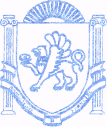 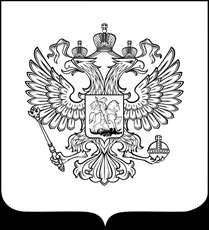 РОССИЙСКАЯ ФЕДЕРАЦИЯ
РЕСПУБЛИКА КРЫМБАХЧИСАРАЙСКИЙ РАЙОНУГЛОВСКИЙ  СЕЛЬСКИЙ СОВЕТ                           РЕШЕНИЕ6-я сессия  1-го  созыва«04» декабря 2014г.                                                                                                     № 53 О проекте бюджета Угловского сельского поселения на 2015 годРуководствуясь статьей 13 Федерального конституционного закона от 21.03.2014№ 6-ФКЗ «О принятии в Российскую Федерацию Республики Крым и образовании в составе Российской Федерации новых субъектов Республики Крым и города федерального значения Севастополя», Постановлением Правительства Российской Федерации от 09.08.2014 №783 «Об особенностях составления, рассмотрения и утверждения проектов бюджета Республики Крым, бюджета г. Севастополя и местных бюджетов на 2015 год и формирования бюджетной отчетности», положениями Бюджетного Кодекса Российской Федерации и  Федерального закона  от 06.10.2003№131-ФЗ «Об общих принципах организации местного самоуправления в Российской Федерации», Уставом муниципального образования Угловское сельское поселение и Положением о бюджетном процессе в Угловском сельском поселении, утвержденным  решением Угловского сельского совета от 11.08.2014  №757-1УГЛОВСКИЙ СЕЛЬСКИЙ СОВЕТ РЕШИЛ:Утвердить основные характеристики бюджета Угловского сельского поселения на 2015 год:общий объем доходов в сумме 4 814 500 тыс. рублей;общий объём расходов в сумме 4 814 500  тыс. рублей;верхний предел муниципального внутреннего долга по бюджету Угловского сельского поселения на 1 января 2016 года, в том числе верхний предел долга по муниципальным гарантиям в суммах 0 рублей;объем дефицита в сумме 0 руб.2. Утвердить объем поступлений доходов в бюджет Угловского сельского поселения по кодам видов (подвидов) доходов и классификации операций сектора государственного управления на 2015 год в суммах согласно Приложению 1 к настоящему Решению.  3. Утвердить перечень и коды главных администраторов доходов бюджета Угловского сельского поселения, закрепляемые за ними виды (подвиды) доходов бюджета Угловского сельского поселения, согласно Приложению 2 к настоящему Решению.Установить, что в случаях изменения состава  и (или) функций главных администраторов доходов бюджета Угловского сельского поселения на 2015 год, а также изменения принципов назначения и присвоения структуры кодов классификации доходов бюджетов,  изменения в перечень главных администраторов доходов бюджета Угловского сельского поселения на 2015 год, а также в состав закрепленных за ними кодов классификации  доходов бюджетов вносятся на основании приказов Министерства Финансов Республики Крым, Решений Угловского сельского совета без внесения изменений в настоящее Решение. 4. Утвердить перечень главных администраторов источников финансирования дефицита бюджета Угловского сельского поселения на 2015 год согласно Приложению 3 к настоящему Решению.Установить, что в случаях изменения состава  и (или) функций главных администраторов источников финансирования дефицита бюджета Угловского сельского поселения на 2015 год, а также изменения принципов назначения и присвоения структуры кодов классификации источников финансирования дефицита бюджетов,  изменения в перечень главных администраторов источников финансирования дефицита бюджета Угловского сельского поселения на 2015 год, а также в состав закрепленных за ними кодов классификации источников финансирования дефицита вносятся на основании приказов Министерства Финансов Республики Крым, Решений Угловского сельского совета без внесения изменений в настоящее Решение.5. Установить, что добровольные взносы и пожертвования, поступившие в бюджет Угловского сельского поселения, направляются в установленном порядке на увеличение расходов бюджета Угловского сельского поселения соответственно целям их предоставления. 6.Утвердить распределение расходов бюджета Угловского сельского поселения по ведомственной структуре расходов на 2015 год согласно Приложению 4 к настоящему Решению.Утвердить распределение расходов бюджета Угловского сельского поселения по разделам, подразделам, целевым статьям, видам (группам, подгруппам) расходов на 2015 год согласно Приложению 5 к настоящему Решению. Утвердить в составе расходов бюджета Угловского сельского поселения 2015 год  общий объем бюджетных ассигнований, направляемых на исполнение публичных нормативных обязательств, в сумме 0 рублей.Утвердить объем резервного фонда бюджета Угловского сельского поселения на 2015 год в сумме   133 000  рублей. Установить, что бюджетные ассигнования, предусмотренные на оплату труда работников бюджетной сферы на 2015 год, обеспечивают системы оплаты труда работников муниципальных учреждений по отраслевому принципу в соответствии с действующими правовыми актами Республики Крым и муниципального образования Угловское сельское поселение. 7. Утвердить объем межбюджетных трансфертов, предоставляемых из бюджета Угловского сельского поселения в бюджет Бахчисарайского района,  на 2015 год в сумме 112 000 рублей, в том числе:-межбюджетные субсидии на решение вопросов межмуниципального характера в части субсидии на формирование и содержание муниципального архива (хранение архивных фондов поселений) в сумме 32 000 руб.- межбюджетные субсидии на осуществление деятельности и содержание Контрольно-Счетной Палаты Бахчисарайского района в сумме 80 000 руб.Утвердить размеры межбюджетных трансфертов (межбюджетных субсидий на решение вопросов межмуниципального характера, осуществление деятельности и содержание Контрольно-Счетной Палаты) на 2015 год согласно Приложению 6 к настоящему решению. 8.Утвердить объем и структуру источников финансирования дефицита бюджета Угловского сельского поселения на 2015 год согласно Приложению 7 к настоящему Решению.   9. Установить, что привлечение муниципальных заимствований в 2015 году не планируется, Программа муниципальных заимствований  на 2015 год не утверждается.   10.Установить, что бюджетные кредиты из бюджета Угловского сельского поселения на 2015 год не предоставляются  и к получению в бюджет Угловского сельского поселения не планируются.  11. Установить, что основаниями для внесения изменений финансовым сектором Администрации Угловского сельского поселения в показатели сводной бюджетной росписи бюджета Угловского сельского поселения на 2015 год  являются случаи, перечень которых определен частью 3 статьи 217 Бюджетного кодекса Российской Федерации, а также положениями Постановления  Правительства Российской Федерации  от 10 .09 .2014 №922 «Об особенностях исполнения бюджета Республики Крым, бюджета г. Севастополя и местных бюджетов на 2015 год». 12. Нормативные правовые акты Угловского сельского совета подлежат приведению в соответствие с настоящим Решением в двухмесячный срок со дня вступления в силу настоящего Решения, за исключением случаев, установленных бюджетным законодательством Российской Федерации. 13. Контроль за выполнением данного решения возложить на постоянную комиссию         Угловского сельского совета по вопросам планирования бюджета, налогам и предпринимательства.14. Настоящее Решение вступает в силу с 1 января 2015 года. ПредседательУгловского сельского совета                                                   Н.Н. Сосницкая